Exploring Financial Identity through Digital Technologies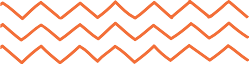 Digital media productionCreate, describe, and evaluate your characterAbout this resourceThis resource supports learners to create, describe, and evaluate their digital money personality character.  Please ensure the character is developed prior to starting any of the learning in this resource. View the Level 4 and 5 achievement objectives related to this learning experience here. 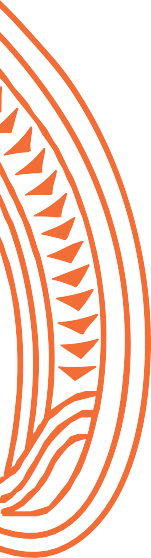 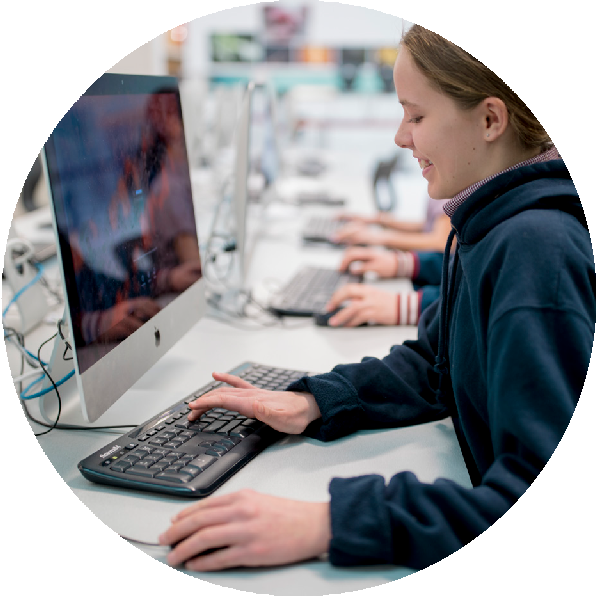 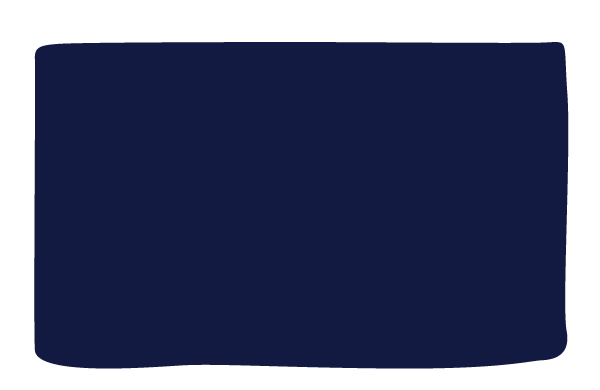 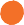 SOLO taxonomyThe learning experiences in this resource are aligned to SOLO Taxonomy to ensure cohesiveness, constructive alignment and cognitive stretch for all learners. This gives                    you choices throughout the learning process.    Sorted themes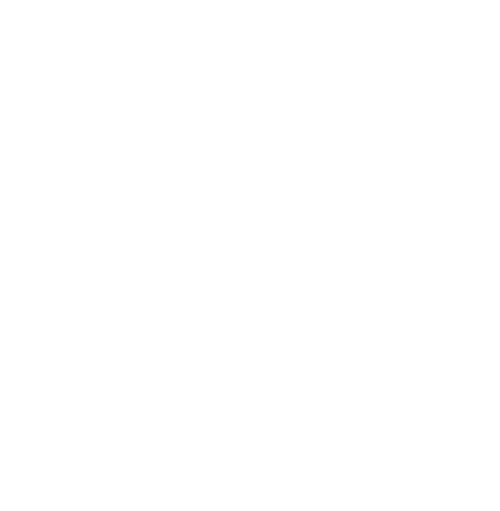 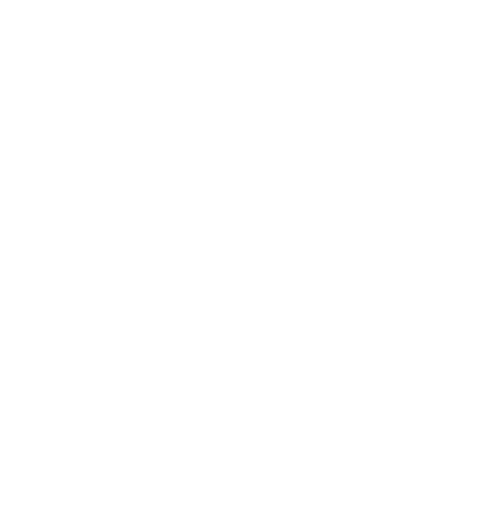 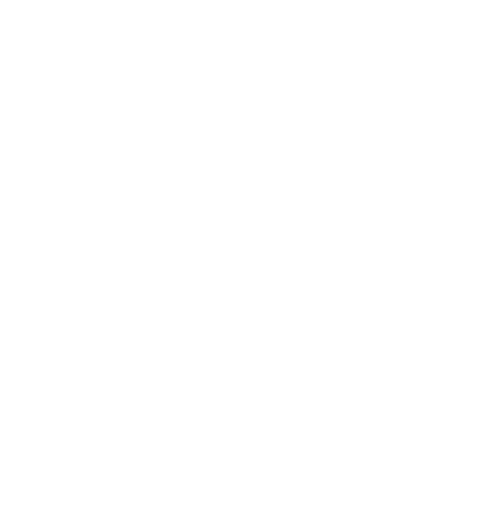 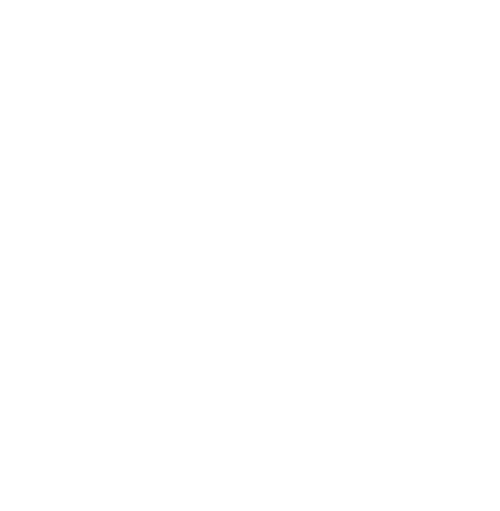 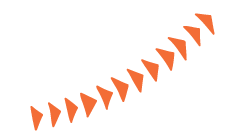    Learning experiences            Need it/Know it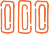           Think It/Link it 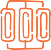           Extend it/Defend it 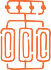 Make connections to what you aready know. This is the starting point for new learning.Link your ideas and make connections to build new knowledge and understandings. Learn about the perspective and insights of others.Extend your learning by applying it to new contexts. Find evidence, validate sources, summarise your thinking and present your findings to clarify. Record Keeping     Think it/Link it      Extend it/Defend it Make sure you keep good records of your technological processes. Record keeping can be oral, graphical, written, and/or electronic, depending on your needsRecords should contain enough detail to:justify decisionssuggest new directions if practice runs into a dead endsatisfy queries from an external evaluatorconfirm that appropriate ethical and/or legal protocols have been followed.TKI Technology onlineKeep asking:What are the most important aspects of the project? What can reasonably be accomplished in the remaining time Explain:What is your character like?Whose identity do they reflect?How do they move, look, express feelings?What sort of colour palette have you chosen? Why?What characteristics are going to be transparent and which are more hidden?How will the theme of financial identity be shown in your character?How could you represent cultural norms and expectations?Think about the life cycle of the character – what will some of their future decisions be?Create concept designs/ sketches of your character. Use projects on the Scratch website as a source of ideas. You can find other examples on ScratchEd.  Think about whether there are any issues related to:cultural or ethnic stereotyping intellectual property.Create opportunities to get feedback from a variety of sources, including making time for self-assessment. 